                   Ш У Ö М                   П О С Т А Н О В Л Е Н И Е от   04  апреля  2014 года                                                                       №  6«О согласительной комиссии для урегулирования разногласий, послужившихоснованием для подготовки заключения об отказе в согласовании проектагенерального плана МО СП «Щельяюр»В соответствии со статьями 21 и 25 Градостроительного кодекса Российской Федерации, Постановлением Правительства Российской Федерации от 24.03.2007 г. № 178 «Об утверждении Положения о согласовании проектов схем территориального планирования субъектов Российской Федерации и проектов документов территориального планирования муниципальных образований», Приказа Минрегиона России от 27.02.2012 N 69 «Об утверждении порядка согласования проектов документов территориального планирования муниципальных образований, состава и порядка работы согласительной комиссии при согласовании проектов документов территориального планирования муниципальных образований» и на основании писем заместителя Главы Республики Коми № 03-1-33/11861 от 30.01.2012г. и № 03-1-11/4992 от 15.05.2012г., администрация сельского поселения «Щельяюр» постановляет:1. Создать согласительную комиссию для урегулирования замечаний, послуживших основанием для подготовки заключения об отказе в согласовании проекта генерального плана муниципального образования сельского поселения «Щельяюр», и утвердить её состав согласно приложению.2.  Определить срок работы согласительной комиссии  не более трёх месяцев с даты её создания.3. Согласительной комиссии по итогам своей работы представить руководителю     сельского     поселения     «Щельяюр»     документ     о согласовании проекта генерального плана муниципального образования сельского поселения «Щельяюр», проект генерального плана с внесёнными изменениями, материалы по несогласованным вопросам.4.	Контроль за исполнением настоящего постановления оставляю за
собой.5.	Настоящее постановление вступает в силу со дня обнародования на
официальных стендах администрации сельского поселения «Щельяюр».Глава сельского поселения  «Щельяюр»                      Хозяинов О.В.приложениек постановлению  администрациисельского поселения «Щельяюр» от  04 апреля 2014 года № 6Составсогласительной комиссии для урегулирования разногласий, послужившихоснованием для подготовки заключения об отказе в согласовании проектагенерального плана и правил землепользования и застройки муниципальногообразования сельского поселения «Щельяюр»Хозяинов О.В.- глава сельского поселения «Щельяюр», председатель согласительной комиссииНазаренко В.Н. -    заместитель руководителя администрации сельского поселения «Щельяюр», секретарь согласительной комиссииЧлены согласительной комиссии:Хозяинова М.М. – начальник отдела главный архитектор   сектора строительства администрации        МР        «Ижемский»        (по согласованию)Пушко Т.Г.    - представитель ОАО ПИ «Комигражданпроект» (посогласованию) Федорова О.Л.     -     представитель     Министерства     архитектуры,строительства и коммунального хозяйства РеспубликиКоми (по согласованию) Бородулин И.А. -   представитель Главного управления МЧС России поРеспублике Коми (по согласованию) Грищенко И.М.   -   представитель Министерства экономического развития Республики Коми (по согласованию) Павлюшин   С.Е.-   представитель   Министерства   культуры   РеспубликиКоми (по согласованию)«Щельяюр»сикт овмöдчöминса   администрация       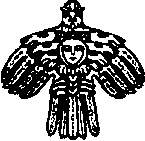 Администрациясельского поселения  «Щельяюр»